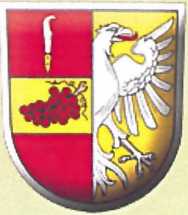 Vaše číslo bude zařazeno k odběru SMS nejpozději do 7 dnů od vyplnění tohoto formuláře. Chcete-li zařadit k odběru SMS ihned, využijte registrace online na webu města nebo registraci pomocí SMS. Podrobněji na webu města.Datum a vlastnoruční podpisRegistrací dáváte souhlas k tomu, aby Vám byly zasílány informace z města,
Vaše údaje budou použity výhradně pro tyto účely.Databáze nebude poskytována třetím stranám!Telefonníčíslo+ 420JménoJménoPříjmeníAdresa